Конспект НОД по обучению грамоте в подготовительной группеТема: Обобщающее занятие: «Гласные звуки [а], [о], [и], [у], [э], [ы]. Буквы А, О, И, У, Э, Ы» Образовательная область: «Коммуникация»Цель:Обобщение пройденного материала по гласным звукам [а], [о], [и], [у], [э], [ы].Задачи:Образовательные:Закреплять знания детей о гласных звуках.Закреплять умения детей определять наличие заданного звука в слове.Познакомить детей с новым словом «артикуляция».Продолжать учить определять количество слогов в слове.Закреплять графические образы букв А, О, И, У, Э, Ы.Обучать звуко-буквенному анализу слова АУ.Учить составлять предложение.Развивающие:Развивать речь, внимание, мышление.Развивать зрительное восприятие, фонематический слух.Воспитательные:Воспитывать доброжелательные отношения друг к другу, желание говорить красиво, правильно.Формировать навыки сотрудничества, самостоятельность, инициативность.Методические приёмы:Музыкальное сопровождение.Словесный (вопросы, объяснение).Наглядный (картинки, показ артикуляции).Игровой (Д/и «Найди пару», «Узнай звук», «Найди звук», «Чудесный мешочек»).Практический (упражнения).Наблюдение за работой детей, советы.Оборудование:Демонстрационный материал: музыка из м/ф «Маша и медведь»: «Про следы», Три желания», знаки-символы звуков(звуковички), кленовые листья с предметными картинками, буквы, корзина, запечатанные конверты с буквами, цветные карандаши, большая картинка с изображением игрушек, схема с фишками, картинки Маши и Медведя, нарисованная корзина с грибами, большие буквы для составления предложения, смайлики с разным эмоциональным настроением: радость, задумчивость, грусть.Раздаточный материал: карточки (осенние листья) с картинкой и схемой, касса букв и слогов, фишки для звуко-буквенного анализа, природный и бросовый материал для выкладывания букв.Ход деятельности:I. Организационный момент.- Ребята, у нас сегодня гости, поздороваемся с гостями. (дети здороваются) Вы рады их видеть? Покажите, как вы рады приходу гостей. (улыбаются гостям)- Молодцы! Здесь они оказались не случайно! Гости хотят посмотреть, чему мы научились с вами на занятиях по обучению грамоте.- Посмотрите на меня, повторим с вами правило речи:Каждый день всегда, вездеНа занятиях, в игреВерно, чётко говоримНикуда мы не спешим!II. Мотивационная игра.- Ребята, какое сейчас время года? (осень)- Назовите приметы осени? (желтеют листья...)- Закройте глаза и представьте, что мы с вами оказались в осеннем лесу. (фон - звуки осеннего леса)Осень в лесу!Заходим в осенний лес!Много здесь вокруг чудес!Вот берёзки золотые шумятПод берёзками грибочки стоятВ корзинку прыгнуть хотят!(в этот момент появляется корзинка)- Откройте глаза, посмотрите, кто-то забыл корзинку в лесу!- Как вы думаете, кто же мог её здесь оставить? (ответы детей, звучит музыка из м/ф «Маша и медведь»: песенка «Про следы»)- Узнали кто этот герой? Ну, конечно же, это Маша!- Как вы думаете, куда же Маша так спешила, что оставила корзинку? (ответы детей)- Да, искать Мишку. А направлялась Маша к нам, вот и оставила корзинку.- Посмотрим, что же Маша нам несла. (дети подходят к корзинке и находят в ней звуковичков с разной артикуляцией)- Звуковички так дружно сидят в корзинке, помогите узнать их. (воспитатель вместе с детьми рассматривают звуковичков и по артикуляции губ определяют, какой звук)- Что нам помогло узнать звуковичков?- Правильно, по положению губ. А по другому, ребята, это называется АРТИКУЛЯЦИЯ. Новое для вас слово, вместе повторим это слово.- Это, ребята, работа органов речи при произнесении звуков. Вспомним, какие органы речи помогают нам произносить звуки?- Какие это звуки? (гласные) Почему? (их можно пропеть, протянуть, и при произнесении звуков воздух не встречает преграды)- Каким цветом обозначаются гласные? (красным) Поэтому звуковички всегда в красных башмачках!- Молодцы! (звуковички выставляются на мольберт)- Ребята, Маша оставила в корзине «Волшебные конверты». Возьмите каждый по конверту и определите на ощупь, что находится в них. (если дети не угадывают, им можно предложить посмотреть через конверт на свет)- Расставьте буквы к соответствующим звуковичкам. Будьте внимательны!- Ребята, чем отличается буква от звука? (звуки мы слышим и произносим, а буквы - пишем и видим)III. Введение в тему занятия.1. Игра «Найди пару»- Посмотрите, сколько разноцветных листьев в лесу. Давайте их соберём в один букет. Возьмите по одному листочку.- А листики необычные, с картинками на обратной стороне.- Внимательно посмотрите, что нарисовано на вашей картинке и картинке соседа, и подумайте с какого звука начинается данное слово.- А сейчас мы потанцуем с листочками под музыку, но как только музыка закончится, вы должны найти себе ту пару, у которой название картики начинается с того же звука, что и у вас.- Держите картинки так, чтобы их было видно. (дети под музыку танцуют с листочками; пары: арбуз-апельсин, улитка-утюг, овощи-облако; индюк, эскимо))- Алина и Кирилл, какой звук объединяет вашу пару? Почему? (Воспитатель отмечает детей, которые первые и правильно выполнили задание)- Вероника и Настя, почему вы не нашли себе пару? (названия картинок начинаются с разных звуков)- Ребята, почему нам не повстречалась картинка, название которой бы начиналось со звука [ы]?(звук [ы] встречается только в середине и в конце слова)2. Игра «Найди звук»- Ветерок принёс нам ещё листочки. (на столах)- А как называется явление природы, когда листья опадают, летят, летят и кружатся?- Правильно! Это листопад.- Звуковички заскучали и хотят с вами поиграть, проходите за столы.(дети парами садятся за столы)- С ребятами этого стола будет играть звуковичок [о], с другим - [э], ... [и], ... [ы] .- На ваших листочках изображены картинки и схемы к ним. Что же мы будем делать? (ответы детей)- Вам нужно выделить голосом данный звук в слове, определить место этого звука в слове и закрасить соответствующий круг.- Каким цветом?(Следить за осанкой детей. Одного ребёнка воспитатель вызывает к доске: в слове «игрушки» найти звук [и], обозначить фишками на схеме место звука в слове)- Определим с вами, слово «игрушки» длинное или короткое слово?- Докажите! Что нужно сделать?- Правильно! Разделить слово на части, или слоги. Сколько слогов?(дети хлопками определяют количество слогов в слове)- Ребята, как ещё узнать сколько слогов в слове?- Раскрою вам секрет: сколько в слове гласных звуков - столько и слогов.- Какие же звуки и сколько мы слышим в слове «игрушки»?- Молодцы!3. Игра на развитие мелкой моторики рук «Выложи букву»- Ребята, переверните листья, какие они на ощупь?- Предлагаю вам выложить любую букву на бархатистых листочках для Звуковичков из природного и бросового материала, который вы видите на столе. (на тарелочке лежат пуговицы, шерстяные нитки, арбузные семечки, скорлупа от фисташек, шляпки от желудей и т. д.)IV. Физкультминутка «Дождик».- Ребята, вернёмся с вами в лес, может встретим Машу и Мишу. (дети выходят на ковёр)- Ой, смотрите, закапал дождь.Капля раз, капля два(ладошки в стороны, поочерёдно прыгая с ноги на ногу)Очень медленно сперва(тоже самое)А потом, потом, потом(руки сгибаются в локтях)Всё бегом, бегом, бегом(бес с ускорением на месте)Мы зонты свои раскроем(остановиться, руки в разные стороны)От дождя себя укроем.(изображается над головой вид «зонтика»)V. Звукобуквенный анализ слова АУ.- Ребята, Маша уже давно гуляет по лесу, возможно она заблудилась.- Ой, ребята, у нас здесь загрустили 2 звуковичка. Какие? (звуки [а] и [у])- Какое маленькое слово можно составить из этих звуков, которое пригодится Маше, чтобы её нашли? (слово АУ)- Правильно! Это слово АУ.- Произнесём это слово тихо..., а теперь громко...- Никто не откликается.- В таком случае, выложим это слово с помощью фишек и букв. (дети садятся за столы)- Слово обозначим длинной полоской, вы выкладываете у себя на столе, а я - на доске.- Сколько слогов в слове АУ? (2)- Верно!- Из скольких звуков состоит это слово?- Какой первый звук?- Обозначим звук [а] фишкой. Какого цвета? Почему?- Какой второй звук в слове АУ?- Кирилл пойдёт к доске и поставит фишку.- Прочитаем слово. Я веду указкой, а вы - протяжно поёте каждый звук в слове.- А теперь обозначим звуки буквами. (воспитатель вызывает ребёнка)- Открываем кассу букв. Какой буквой обозначим первый звук?- Находим нужную букву и кладём на соответствующую фишку.- Прочитаем слово хором. (Появляются картинки Маши и Миши.)- Вот и откликнулись Маша и Миша, оказывается они грибы собирали, вот и набрали целую корзину.- Они так рады встрече и хотят поиграть с вами, предлагают разгадать ребус.- Что это? (картинки: кукла, мяч, корзинка с грибами)- Кто это? (Маша, Медведь)- А сейчас я добавлю буквы, посмотрим что же получится?У   И .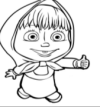 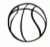 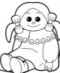 А У  .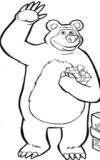 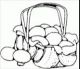 - Что у нас получилось? (Предложения: У Маши мяч и кукла. А у Миши корзина с грибами.)- Предложение - это совокупность слов, которые связаны между собой по смыслу. А в конце предложения всегда стоит точка.- Попробуем поменять слова в предложении. (дети сами меняют слова и читают предложения)- Молодцы, ребята!VI. Итог занятия.- Какие звуки мы вспомнили?- Какие это звуки? Почему?- С каким новым словом познакомились?- Чем звуки обозначаются на письме?- Чем звуки отличаются от букв?- Какие задания были интересными, и понравились вам больше?- Что вызвало трудности?VII. Рефлексия.- Ребята, в корзине у Медведя лежат смайлики, но они разные. Посмотрим.- Чем они отличаются? (настроением: радость, задумчивость, грусть)- Если вам сегодня было легко на занятии, справились со всеми заданиями - возьмите радостного смайлика, если встречались трудности, но вы их старались преодолеть - задумчивого смайлика, а если совсем трудно - грустного.